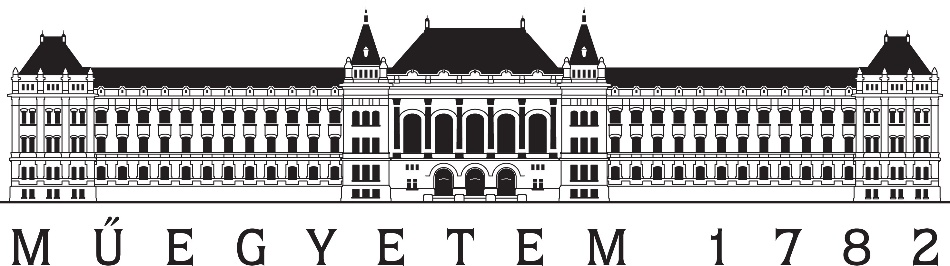 Circuit EnvironmentLab ReportTask 1: Design a simple CMOS Half Adder of two inputs and two outputs.Ans: please insert screenshot of your design with the results.Task 2: Design a simple CMOS Full Adder of three inputs and two outputs.Ans: please insert screenshot of your design with the results.NAME:NEPTUN:DATE: 22.10.2021LAB: 2